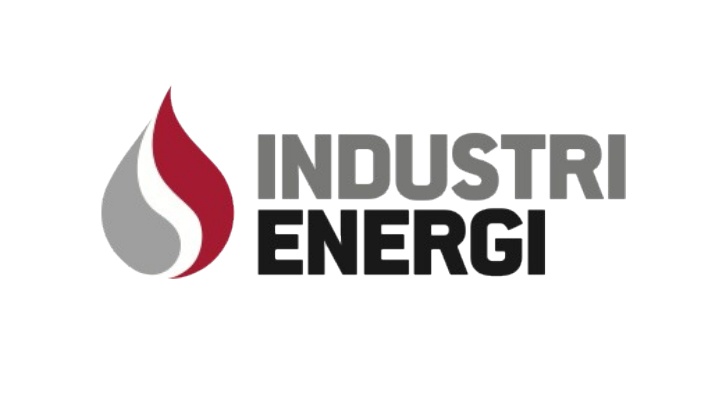 Industri Energi Ung støtter de streikende montørene i Kaba Møllerundall AS avd. Trondheim.Vi støtter de streikende sine rettferdige krav om å få opprette tariffavtale. Dette er en grunnleggende rettighet og en forutsetning for et anstendig og seriøst arbeidsliv. Retten til å få sine lønns- og arbeidsvilkår regulert i en landsomfattende overenskomst er felles kamp for hele fagbevegelsen.Ungdommen i Industri Energi vil uttrykke vår støtte til våre streikende kamerater i Trondheim. Stå på videre. Sammen er vi sterke!Det sentrale ungdomsutvalgetIndustri Energi